    BID SPECIFICATIONS   For    SLUDGE DISPOSAL    CONTRACT NO. 2017-17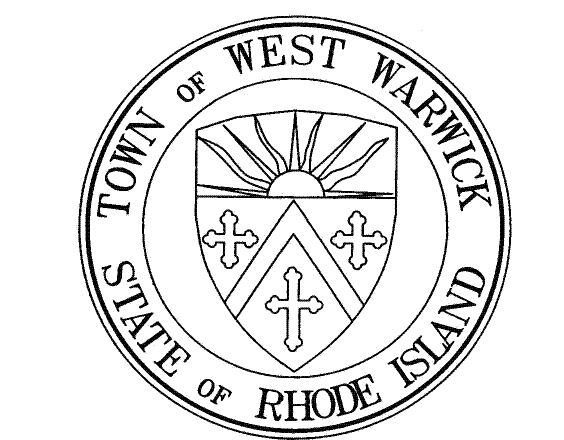 West Warwick Sewer CommissionRegional Wastewater Treatment Facility1 Pontiac AvenueWest Warwick, RI  02893(401) 822-9228TOWN OF WEST WARWICK, RIINVITATION TO BIDCONTRACT NO. 2017-17REQUEST FOR PROPOSALS FOR SLUDGE DISPOSALSealed bid proposals will be received at the Town of Wet Warwick Finance Department at the addre lited below until 10:00 AM on March 8, 2017. Proposals will be publicly opened and read aloud in the West Warwick Town Council Chambers at 10:30 a.m. on that date.Town of West WarwickTown Hall1170 Main Street,  02893Specifications may be obtained on the Town of West Warwick’s website, www.westwarwickri.org under “How do I?…Submit a Proposal or Bid or at the West Warwick Finance Department between the hours of 8:30 am and 4:30 pm, Monday through Friday.All SUBMISSIONS must be In TRIPlicate and clearly marked ON THE OUTSIDE ENVELOPE:“2017-17 SLUDGE DISPOSAL”For more information, contact Bernie Bishop, at (401) 822-9228.  Individuals requesting interpreter services for the hearing impaired must notify the Finance Department (Tel.401-822-9216) or TTD #9224 at least (72) hours in advance of the bid opening date.The Town of  reserves the right to reject any and all bids, or parts thereof, to waive any irregularities in the bids received and to accept the bids or part thereof deemed to be most favorable to the Town.No bidder may withdraw the bid for a period of one hundred twenty (120) days after the actual date of the opening thereof.The contract may be awarded to the contractor submitting the most responsible and responsive bid for sludge disposal. Cost, while being a significant factor in the selection process, will not necessarily be used as the sole criteria in selection of a contractor.TERMS, DEFINITIONS, & ABBREVIATIONS“CONTRACT” shall mean the contract for the disposal of sewage sludge between the Town and the successful proponent.“CONTRACT AWARD AMOUNT” shall, for sludge disposal cost.  The disposal cost shall be a fixed cost per wet ton solids.  This cost will be based on a solids sampling and analysis program outlined in Section 2.7.2.  “CONTRACT PERIOD” or “CONTRACT TERM” shall mean the contract term specified in part 2, paragraph 2.6 herein.“CONTRACTOR” shall mean the successful proponent.“CY” shall mean cubic yard.“DEWATERED SLUDGE” shall refer to the sludge that is produced in the centrifuge process.  The present average percent solids of this sludge are 22.0-28.0%.“DISPOSAL” shall mean the disposal in an approved disposal facility, or its reprocessing by the proponent.  Ownership of the sludge shall pass to the contractor when it is placed at the disposal site.
“LIQUID SLUDGE” shall mean the thickened primary and secondary sludge as pumped from the rotary thickeners (4.0% - 6.0%).“POTW” shall mean the Town of .“PRIMARY AND SECONDARY SITE CERTIFICATION” shall refer to the proponent’s having both a primary and secondary site, each certified to accept municipal waste and each having adequate and sufficient disposal capacity to service the contract.“PROPONENT” shall mean any person, firm, or corporation submitting a proposal.“PROPOSAL” shall mean the offer of the proponent submitted on the prescribed forms setting forth the prices for the services to be performed.“REPRESENTATIVE” (of proponent) shall mean an individual who is a director or officer, if proponent is a corporation, or a partner, if the proponent is a partnership, or a principal in the proponent’s business.  Such individual shall have the authority to contract on behalf of the proponent and to bind the proponent to terms of the contract.“RFP” shall mean Request for Proposal.“SLUDGE” shall mean the product generated by the Town of .  It shall not include any waste defined as hazardous in 40  Sec. 261.3, as amended, or any radioactive waste or materials regulated under 42 USC Sec. 6921-6925, as amended, or any hazardous substances as defined in 42 USC Sec. 6901 it seq.  And any regulations adopted there under or any material classed as hazardous or otherwise prohibited from landfill disposal by state law or regulation.  To the extent that minimum amounts of hazardous waste included in the sludge may under applicable law and regulation be accepted for landfill disposal without special handling and without enforcing special liability, such waste shall not be excluded from the definition “sludge”.“SLUDGE ” shall refer to the sludge that is produced in the Centrifuge process.  The present average percent solids of this sludge cake is 22.0- 28.0%.  This is also referred to as dewatered sludge.“TOWN” shall mean the Town of West Warwick, Rhode Island and its .“TS” shall mean thickened primary and secondary sludge produced at the POTW.“WET ” shall refer to the weight of the sludge that has been dewatered through the West Warwick WPCF’s Centrifuge process.  The average % solids of this dewatered sludge are 22.0- 28.0% this is also referred to as “sludge cake”.“WPCF” shall mean the Town of .The Town of West Warwick (herein after called the Town) is requesting bids for SLUDGE DISPOSAL (Contract No. 2017-17) for the West Warwick Regional Wastewater Treatment Facility located at 1 Pontiac Avenue in West Warwick.1.	PREPARATION OF PROPOSAL:A.	Each proposal must be submitted on the prescribed Bid Form and/or Schedule of Prices contained herein.  In the Schedule of Prices all blank spaces must be completed, written in ink, and amounts written in both words and figures.  In the event of a discrepancy, the bid amount(s) shown in words shall govern.B.	The original and two (2) copies of the Bid Form and/or Schedule of Prices as well as any other required information must be submitted.C.	All proposals must be signed and submitted in a sealed envelope bearing the name and address of the Bidder and plainly marked “Bid for SLUDGE DISPOSAL, Contract 2017-17”. If mailed, the proposal shall be enclosed in a second envelope similarly marked and addressed to the Finance Director, Town Hall, 1170 Main Street, West Warwick, Rhode Island 02893.2.	WITHDRAWAL OF BID:A.	Any bid may be withdrawn prior to the scheduled time for opening of the bids.  No Bidder may withdraw a bid for a period of one hundred twenty (120) days after the date set for the opening of the bids.3.	RESPONSIBILITY OF BIDDER: A.	The Town reserves the right to make any such investigation as is necessary to determine the ability of the Bidder to perform the work.  Every Bidder is therefore required to furnish all information requested in this proposal. Failure of any Bidder to furnish this information may be cause for the rejection of the bid.  4.	BASIS OF AWARD:A.	Bids will be evaluated on the basis of quantities and unit prices as stated in the schedule of prices and on the Bid Form. B.	The competency and responsibility of bidders will be considered in making the award.  The Town reserves the right to reject any or all bids when such rejection is in the interest of the Town, and to reject the bid of a bidder who, in the judgment of the Town, is not in a position to perform the Contract.  Each bidder shall be prepared, if so requested by the Town, to present evidence of their experience and qualifications.  It is intended that the Contract will be awarded to the lowest responsible and eligible Bidder possessing the skill, ability and integrity necessary to the faithful performance of the work.5.	NOTICE OF ACCEPTANCE:A.	Within one hundred twenty (120) days after the opening of bids, notice of the acceptance of a proposal will be sent to the successful Bidder by the Town by means of a registered letter sent to the Bidders’ address as stated in said proposal. If, within ten (10) days immediately after receipt of said notice, the successful Bidder fails to comply with the requirements of these documents, he shall forfeit  the bid security (if required) and the proposal and acceptance, at the option of the Town, may become null and void.  The Town may then proceed to accept another of the proposals.6.	INTERPRETATION:A.	No oral interpretation of the meaning of the Bid Plans, Specifications or other Contract Documents will in general be given.  Any such request must be made in writing to Christine Suvajian, Director of Administration, 1 Pontiac Avenue, West Warwick, Rhode Island 02893 (FAX: (401) 823-3620).  To be given consideration, such request must be received at least five (5) days prior to the date fixed for the opening of bids.  Interpretations will be made in the form of written addenda.  All such addenda shall become a part of the Contract.  No later than three (3) days prior to the date fixed for the opening of bids, the addenda will be mailed to each prospective Bidder.  Failure of a Bidder to receive any such addenda will not relieve the Bidder from any obligation under the proposal as submitted.7.	FAILURE OR OMISSION:A.	The failure or omission of any Bidder to receive or examine and become familiar with any form, instrument, or document shall in no way relieve the Bidder of any obligation in respect to the proposal.B.	The Town does not assume any responsibility for errors, omissions, or misinterpretations which may have resulted in whole or in part from the use of incomplete documents.  Any proponent finding an ambiguity, inconsistency, or error shall promptly notify the Town in writing. 8.	REJECTION OF BIDS:A.	The Town reserves the right to reject any and all bids.9.	PAYMENT FOR SERVICES:A.     Contractor shall be paid in accordance with Bid Form.B.	The Contractor shall submit statements or invoices for work under this Contract which include a detailed description of charges which shall be payable within thirty (30) days of approval of said invoices.10.	TAXES:The Town is exempt from the payment of the Rhode Island Sales Tax under the 1956 General Laws of the State of Rhode Island, 44-18-30, Paragraph 1, as amended.B.	The Town is exempt from the payment of any excise tax or federal transportation taxes.  The price bid must be exclusive of taxes and will be so construed.  11.    OMISSIONS, CHANGES AND ADDITIONS:A.	Should anything be omitted from these Bid Specifications necessary to the proper execution of the work described therein, it shall be the duty of the Contractor to notify the Town(s), in writing, before signing the Agreement.  In the event the Contractor fails to give such notice, the Contractor shall make good any damage or defect in their work caused by their neglect to do so, without extra charge.B.	The Town shall have the right during the progress of work to make any alterations, additions, and deletions.  The same shall be carried into effect by the Contractor without violating or vitiating the contract, but if special changes are made, the value of the same must be agreed upon, in writing, by the Town and the Contractor.  C.	No omission will be allowed, or extra work paid for. unless ordered in writing by the Town.12. 	DEFAULT:A.	In the event the Bidder is adjudged bankrupt, or should they make a general assignment for the benefit of their creditors, or should a receiver be appointed on account of their insolvency, or should they refuse or fail to perform the work or services described in the Bid Specifications and/or Contract in any way default in the exercise of the terms of these Bid Specifications and/or Contract prior to the completion date, the Town may, in its discretion and without prejudice or any other right or remedy, terminate the employment of the Bidder after having given seven (7) days written notice sent by certified mail, return receipt requested, to the Bidder's principal place of business. B. 	Failure to terminate upon any default herein, shall not be deemed as a waiver by the Town for any future acts of default on the part of the Bidder, nor shall termination of this contract/agreement be deemed as a waiver by the Town to recover any damages, including costs and attorney fees, which it may incur as a result of such default through any means available to the Town.13.	INSURANCE:A.	The Town of West Warwick shall be a named insured on all policies.  The contractor shall furnish the Town certificates of insurance or other evidence satisfactory to the Town to the effect that such insurance has been procured and is in force.  The certificates shall contain language expressing the following obligations:	“This is to certify that the policies of insurance described herein have been issued for whom this certificate is executed and are in force at this time.  In the event of cancellation or material change in a policy affecting the certificate holder, thirty (30) days prior written notice will be given to the certificate holder.”		“The insurance company waives any right of subrogation against the Town of West 	Warwick which may arise by reason of any payment under this policy.”B.	    The contractor acknowledges that it is an independent contractor responsible for its own acts and performance, including acts of its employees and performance of its equipment.  In addition to maintaining the required insurance, the contractor shall defend, hold harmless, and indemnify the Town, its officials, officers and employees against all claims and suits, even if frivolous, and from liability or judgments arising out of or concerning the contract or the performance of the contract.  The contractor shall also be liable for all deductibles payable under any insurance coverage. 14. 	GENERAL REQUIREMENTS:A.	    The contractor, its agents, servants, and employees, at its expense shall obtain and maintain throughout the entire contract period, all permits, licenses and approvals necessary or required for the contractor to perform the work and services described herein and shall comply with all applicable federal, state, and local laws and regulations in its performance of the contract. 15.	    MINIMUM CRITERIA:A minimum of 5 years in the sludge disposal business.Ownership of, or exclusive right to use, all equipment required to perform the contract to specifications.Access to an approved disposal facility with sufficient capacity to accept sludge from the Town for the term of the contract. Possession of all permits from any jurisdiction required for the ultimate disposal of sludge.Currently under contract with at least five other municipalities, governmental districts, or other public agencies to dispose of sludge.Possession of or ability to obtain all permits required by any governmental authority with jurisdiction for sludge removal pursuant to this contract. No record of any administrative orders, civil penalties, permit or license suspensions or revocation, or bond forfeiture actions brought by local, state or federal jurisdictions, currently in effect or pending, for work to be performed under this contract, in the opinion of the Town.Proof of primary and secondary site certification.PURCHASE DESCRIPTIONThe Town of West Warwick invites proponents for the procurement of the disposal of sewage sludge, either in the form of liquid sludge or sludge cake, generated in the Town of West Warwick at the Town’s POTW located at 1 Pontiac Avenue, West Warwick, Rhode Island.  Wastewater treatment undertaken at the facility consists of screening, grit removal, and primary sedimentation, fine bubble aeration tank for activated sludge, secondary sedimentation, and tertiary treatment for phosphorus removal.  Sludge processed at the WPCF consists of thickened primary and secondary sludge.  Presently sludge is dewatered on the Centrifuge to an average solids content of 22.0- 28.0% 	In accordance with the detailed specifications, the Town desires to contract for the removal of sludge generated by the above-mentioned facility for a three year period. The dates of the contract are set forth in Section 2.6 herein.  The facility currently produces approximately 6.0 million gallons of waste liquid sludge annually.  The annual average sludge production is 2000 dry tons/ year or 8000 wet tons/ year.  The Town will consider proposals to dispose the sludge in liquid (non-dewatered) or dry, cake (Centrifuge) form.	The Town will not guarantee production of a minimum quantity of sludge under this contract.  The data regarding current production may be relied upon as to technical accuracy of data, but the Town does not warrant or represent that it is indicative of future sludge production.	Since the amount of sludge is being estimated based on historical information only, all proposals should be governed by the following:The disposal of sludge under this contract is for three years with the option to renew for two (2) additional one (1) year periods, if mutually agreed upon by both parties.It can be assumed that the Town will experience the need for the disposal of its  Facility sludge at intervals consistent with their historical amounts, during the term of this contract.The projected volume and tonnage of sludge per year for this contract is estimated between the following:Tons of dry solids		1,000 – 2,000 dry ton/yrSludge cake			5,000 – 8,000 wet ton/yrProponents will be required to honor the bid price for all sludge actually produced by the POTW during the contract period.  For liquid sludge, proposals must be expressed on a cost per dry ton basis for sludge disposal, and a round-trip transportation cost expressed in cost per gallon.  For sludge cake, proposals must be expressed in cost per wet ton for disposal. It is required that all proponents commit to firm unit costs (per dry ton for liquid, per wet ton for cake) regardless of the degree to which actual tonnage falls short of, or exceeds, the projected amount.It is the responsibility of each proponent before submitting a proposal to visit the West Warwick WPCF to become familiar with local conditions that might affect cost, progress, performance or furnishing of the work.  Before submitting a proposal, each proponent shall, at the proponent’s own expense, make or obtain any additional examination, investigations, tests and studies and obtain any additional information and data which may affect cost, progress, performance or furnishing of the work and which the proponent deems necessary to determine his/ her proposal for performing and furnishing the work in accordance with the terms and conditions of the contract document.The proponent shall be required to provide suitable containers, tank trucks, equipment for the sludge, including necessary vehicles for its removal from the WPCF Plant.  The proponent will furnish and use all modern equipment and adequate personnel necessary to complete the removal operations, as per this contract.  In the event of equipment failure, the proponent shall, within 24 hours, repair the equipment or provide a replacement to insure that the removal of the sludge is not delayed in excess of a 24 hour period.  Containers for the storage and/ or transportation of sludge must be watertight, to effectively control and prevent the seepage of sludge from the containers.  Cover on containers is required to prohibit the addition of precipitation (i.e. rain, snow) to the sludge.  The proponent shall be responsible for the cost of any and all modifications to the facility which may be necessary to accommodate the loading of the liquid or dewatered sludge.  The proponent is responsible for obtaining all permits required for the transportation and disposal of the sludge.SCOPE OF SERVICESSLUDGE REMOVAL SPECIFICATIONSGENERAL INFORMATION1.1	Existing Wastewater Treatment FacilitiesThe WPC Facility is a secondary treatment facility with a design capacity of 10.5MGD and an average flow of 6.5MGD.  Sludge processing consists of combined thickening of primary and secondary sludge.  Sludge Thickening- Primary and secondary sludge are pumped to two thickening tanks.  Five days per week, depending on the volume and other operational conditions, the sludge is pumped to Sludge Centrifuge.  Polymer is added and the sludge is dewatered to an average of 22.0- 28.0% solids.  A belt conveyor drops the sludge from the Centrifuge room to a truck bay.  Sludge is loaded into sludge boxes and hauled off site for disposal.  Sludge is thickened by a J.D.V. Rotary.  Sludge thickens to an average of 4% to 6%.Sludge Pumping- In the event that the Town of West Warwick elects to utilize liquid disposal, the  Facility will be capable of pumping liquid sludge at approximately 200 gallons per minute (200 gpm) to the tanker truck.Sludge Production Volume- Estimates of current sludge production and characteristics at the West Warwick WPC Facility are based on an evaluation of operating records from January 2016 to December 2016.  While annual sludge production remains fairly constant, some seasonal variation does occur.2.	GENERAL SCOPEThe pick up point to be used by the Contractor for the term of this contract shall be the West Warwick  Facility.This contract shall include the disposal of all sludge cake generated by said plant during the term of the contract.The transportation cost to transport the liquid sludge to an approved disposal site will be the same for all disposal sites.The sludge shall be disposed of at an approved facility.  Approval shall be by the appropriate state regulatory agency of the state in which the facility is located.  The Town may require written proof of approval from the appropriate agencies before the award of the contract.Notwithstanding any projections contained in this request for proposals, the Town makes no commitment on the total gallonage or tonnage for the term of the contract, and the proposals are invited on a “unit cost per dry ton” basis for liquid sludge removal and disposal, and a “unit cost per wet ton” basis for dewatered sludge disposal.Proponents must submit cost proposals on either/ or both transportation and disposal costs.  The Town reserves the right to award separate contracts for dewatered sludge and liquid sludge.Pick-up Frequency- The  Facility operates 24 hrs. /day.  The response time for pick-ups of loads must be immediate, so as to minimize odors and the back- up of sludge in the plant.  Night pick- up is an option.  The owner will contact the Contractor the day before to schedule the number of tankers or containers needed on that day.  The Contractor will be responsible for the removal of these materials to approved disposal site(s).  The Contractor shall have available sufficient reserve tankers or containers to provide for unforeseen surge in flow, sludge production, transportation difficulties, or other adverse contingencies.Pick- up Days and Times- The Contractor shall make pick- ups with sufficient frequency to assure that no sludge back- ups occur at the  Facility.  The average volume of dewatered sludge produced in any one dewatering day will be 30- 35 wet ton and should not exceed 60 wet ton in one day.  Unless emergencies cause unforeseen conditions, dewatering is only done on weekdays, Monday through Friday, and avoided on holidays, because it is not efficient to start up the belt filters for small quantities of sludge.  Night time pick- up is an option.  The Town shall determine if a sludge back- up has occurred and when such a back- up shall cause deleterious effects to the treatment process.  In such a case, the Town shall notify the Contractor of such a condition and the Contractor must respond and dispatch the requested number of vehicles in twenty four (24) hours of notification.  Failure of the Contractor to respond will result in the Town’s authorization to contact other vendors to remove the necessary amount of sludge to return the  Facility to normal operation.Materials for which Contractor is responsible- The Contractor will be responsible for the removal of all “sludge” as defined in the Terms and Definitions section above.Materials for which Contractor is not responsible- Hazardous and radioactive defined, as from time to time determined under state and federal law, but not limited by their enumeration:40  Section 261.342 USC Section 6921-692542 USC Section 6901 et seq.Contract- A contract will be prepared by the Town and must be endorsed by the proponent and the Town before the delivery of services.  The proponent must agree to a CPI increase yearly on all prices quoted in the proposal for the term of the contract.  A copy of this RFP, a copy of the proponent’s proposal, and certificate of insurance shall be attached to and incorporated into the contract.  The terms and conditions of these documents shall be deemed required and enforceable and shall constitute the body of the contract.Contract Period- The dates or term during which this contract shall be performed, commencing July 1, 2017 and ending on June 30, 2020 at which time the Town shall have the option to renew this contract for two (2) additional one (1) year periods if both parties mutually agree. In order to exercise this option the Town shall give written notice to the proposer no later than thirty (30) days prior to the end of the then current contract term.  In the event the Town of  does not renew this contract, the contract shall terminate on the date provided for in the contract.Contract Payment Schedule-All contract payments shall be understood to be subject to appropriation by the Town of  on an annual budget basis.Payment for the disposal of dewatered sludge cake shall be on a per ton basis which is based on documentation of weight amounts before and after loading for each load accepted and recorded at a certified scale acceptable to the Town.  Payment for liquid sludge shall include compensation for both transportation and/ or disposal, along with all work incidentals to complete the work.Actual payment for the above identified services shall be paid monthly by the Town after receipt of appropriately documented invoices from the contractor.No Additional Compensation- the Contractor shall perform and provide all services under the contract and shall not be entitled to any compensation in addition to the amount provided under the contract for the term of the contract.Spillage of Materials- If at any time materials covered under this contract are spilled onto a street or any property, whether publicly or privately owned by the contractor, or the contents of the truck are spilled or illegally dumped onto a street or property, whether publicly or privately owned, the contractor shall clean up the spilled or illegally dumped material immediately.  The materials shall be cleaned up in compliance with all federal and state laws and regulations and in a manner so as to restore the cleanliness of the property and the safety of the occupants, and the contractor shall pay all cost, including those to the Town for legal services, fees, fines, and penalties associated with the spillage or dumping.  All spills shall be reported by the contractor to the appropriate pollution control regulatory agency in the town and state where the spill occurred.Right of Off-Set – If the Town incurs expenses and/ or damages as a direct result of the contractor’s improper performance of the contract or the contractor fails to perform under the contract, the Town has the right to reduce any monthly payments by the amount, hereinafter referred to as the “off-set”, of incurred expenses and/ or damages on a pro rata basis for each day of non-performance.  The Town shall hold the off-set in escrow and shall notify the contractor in writing and within seven (7) days of the specific reasons for and the amount of any such off-set.  If the contractor does not object in writing and with specific reasons for and the amount of any such off-set, the contractor will be deemed to have waived any right or claim to the off-set.  If the contractor does object with reasons to the off set, the Town shall hold the off-set in escrow until the dispute is settled pursuant to the term of this contract.Report- The contractor shall prepare and submit to the Town, with each billing for the same time period, monthly reports which shall contain (where applicable) , the following:The contractor shall maintain an up-to-date log of collections from the  Facility and delivery to disposal site (s) indicating pick-up date, bill of lading number, volume % solids, weights, disposal site, and load number.Each invoice shall be accompanied by a signed certification indicating the disposal site that was utilized for each load of sludge.In addition to the foregoing, the contractor will make an immediate report to the designed Town representative whenever contamination has occurred, as a result of spillage or otherwise.2.12	Questions- All questions concerning this bid document should be referred to Bernard Bishop, Wastewater Superintendent at 401-822-9228, Monday – Friday, 7 a.m. – 3 p.m.DEWATERED SLUDGE DISPOSALOPTION 1:	A.	Disposal cost per wet ton:	Cost per wet ton = $____________________/wet ton 	(Amount in words: ______________________                       _)In the event of a discrepancy between the words and the figures given, the amount written in words shall govern.---------------------------------------------------------------------------------------------------------------------Respectfully submitted by:	________________________________	(Name/ Title)		________________________________		_______________	(Signature)						(DateLIQUID DISPOSAL REMOVALOPTION 1:	A.	Disposal cost per dry ton:	Cost per dry ton = $____________________/dry ton 	(Amount in words: ______________________                        _)OPTION 2:A:	Transportation cost per gallon: 	$____________________	(Amount in words: ____________________                            )In the event of a discrepancy between the words and the figures given, the amount written in words shall govern.---------------------------------------------------------------------------------------------------------------------Respectfully submitted by:	_______________________________	(Name/ Title)       ________________________________		_______________	(Signature)						(Date)The Town of West Warwick, acting through its Finance Director, have invited proposals, upon conditions set forth in the foregoing instructions to bidder and in the specifications and other documents bound herewith, for:	SLUDGE DISPOSAL	Contract No. 2017-17     In order to be considered, bids must be received at the Office of Finance Director, Town Hall 1170 Main Street, West Warwick, RI 02893 no later than March 8, 2017, at 10:00 A.M.The undersigned Bidder hereby declares and agrees to furnish SLUDGE DISPOSAL, in accordance with all terms, conditions, and requirements of the bid invitation and the bid specifications and the general conditions therein. In the event of a discrepancy between the words and figures given, the amount written in words shall govern.Name and Address of Company:	________________________________________________________________________________________________________________________________________________________________________________________________Telephone:	________________________________________________The undersigned certifies that he or she has carefully examined and fully understand all the component parts of the bid specifications and related documents and agrees to provide the equipment and/or services in accordance with the following unit price(s).  He or she further agrees that the Town will not be responsible for any errors or omissions on the part of the undersigned in preparing this bid.The undersigned declares that the only persons interested in this proposal as principals are named herein as such and that no official of the Town and no person acting for or employed by or in any contract which may be made under it, or in any expected profits to arise there from, that this proposal is fraud or collusion or connection with any other person bidding or refraining from bidding for the same work.  He or she further declares that he or she is fully informed in regard to all the conditions pertaining to the work and the site and from the foregoing makes this proposal.It is understood that it is the intention of the Town not to award this contract to any Bidder who cannot furnish satisfactory evidence of ability and experience to perform the class of work as well as sufficient capital and equipment to successfully prosecute the work and complete it within the time specified.  To that end, any required statements and evidence of qualifications must be completed and the undersigned further agrees that he will furnish, upon request and in confidence, any additional information which will enable the Town to judge financial responsibility and that of any proposed Subcontractors._____________________________________________	__________________Authorized Signature						Date___________________________________________________Name and Title of Signing OfficialThe Bidder acknowledges receipt of the following addendum: